Se sei iscritto alle liste  speciali delle Categorie protette (Legge n. 68 del 1999) e vuoi inserire questa informazione sul tuo Curriculum Vitae presente nella banca dati AlmaLaurea , ecco come fare:Collegati via Internet ad AlmaLaurea all’indirizzo http://www.almalaurea.it/lauClicca su “Vai al tuo CV”Accedi utilizzando le credenziali AlmaLaurea. Se hai dimenticato username o password, sul sito di AlmaLaurea trovi tutte le istruzioni per recuperarle.Clicca su “Aggiorna il tuo Curriculum”Clicca su “Appartenenza a categorie protette”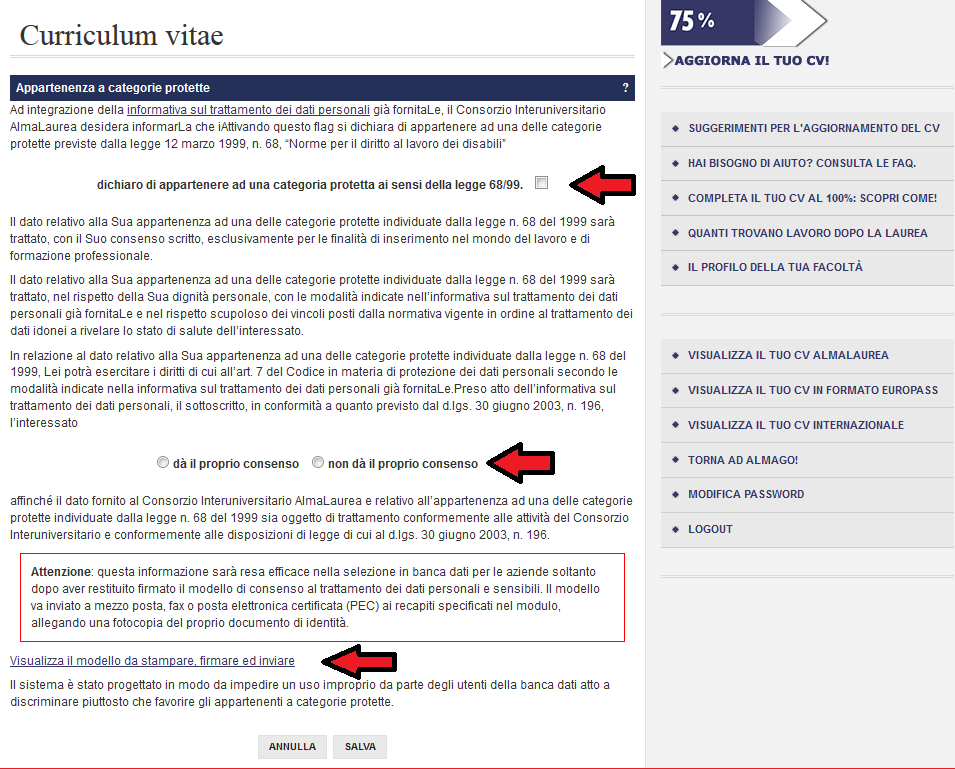 